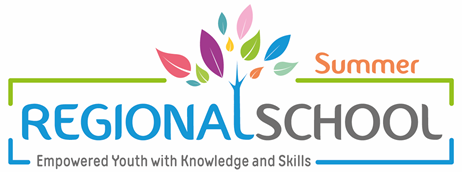 APPLICATION FORMHBS MENA 8th Summer School 2022 - Morocco Waste less, manage betterExploring Municipal solid waste management in the MENA regionthrough an interdisciplinary perspective June 27th – July 1st, 2022 in Rabat, Moroccoاستمارة التقديمالمدرسة الصيفية الإقليمية 2022نفايات أقل، تدبير أفضلاستكشاف إدارة النفايات الصلبة البلدية في منطقة الشرق الأوسط وشمال إفريقيامن خلال منظور متعدد التخصصاتيونيو إلى1 يوليوز 2022 في الرباط، المغرب 27Describe your experience and interests in the field of waste management:وصف لتجربة واهتمامات المرشح(ة) في مجال تدبير النفايات: Are you interested in holding a presentation/lecture within the program; please elaborate on your idea:هل أنت مهتم(ة) بتقديم عرض أو محاضرة ضمن البرنامج؟ يرجى توضيح فكرتك:Have you previously participated in a Regional Summer School with Heinrich-Böll-Stiftung? If yes, when?هل سبق وان شاركت بإحدى المدارس الصيفية الإقليمية لمؤسسة هينرش بل؟ هذا كان الجواب نعم، في اي عام؟NameالاسمSurnameالعائلةDate of Birthتاريخ الولادةSexالجنسProfessionالمهنةInstitute/Organizationالمعهد / المنظمةResponsibilityالوظيفةYears of experienceسنوات الخبرةTelephoneالهاتفE-mailالبريد الإلكترونيCurrent Address العنوانNationalityالجنسيةKnowledge of English Languageالمعرفة في اللغة الإنجليزية